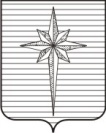 АДМИНИСТРАЦИЯ ЗАТО ЗВЁЗДНЫЙпостановление30.01.2023                                                                                                          № 91О внесении изменений в административный регламент предоставления муниципальной услуги «Предоставление разрешения на отклонение от предельных параметров разрешённого строительства, реконструкции объектов капитального строительства», утверждённый постановлением администрации ЗАТО Звёздный от 28.12.2020 № 1161В соответствии с пунктом 9 части 1 статьи 43 Устава городского округа ЗАТО Звёздный Пермского края, Порядком разработки и утверждения административных регламентов предоставления муниципальных услуг, утверждённым постановлением администрации ЗАТО Звёздный от 16.12.2021 № 1349, в целях повышения качества предоставления муниципальных услуг администрация ЗАТО Звёздный постановляет:1. Внести в административный регламент предоставления муниципальной услуги «Предоставление разрешения на отклонение от предельных параметров разрешённого строительства, реконструкции объектов капитального строительства», утверждённый постановлением администрации ЗАТО Звёздный от 28.12.2020 № 1161, следующие изменения:в пункте 1.2 слова «www.zvezdny.permarea.ru» заменить словами «https://zatozvezdny.ru/», слова «star21@permkray.ru» заменить словами «administration@zvezdny.permkrai.ru»;в пункте 2.4 слова «76 (семьдесят шесть) рабочих дней после получения заявления и документов, обязанность по представлению которых возложена на заявителя, в орган, предоставляющий муниципальную услугу» заменить словами «7 рабочих дней со дня опубликования заключения о результатах общественных обсуждений или публичных слушаний»;в пункте 2.16 слова «star21@permkray.ru» заменить словами «administration@zvezdny.permkrai.ru»;в пункте 3.5 пункта 3 слова «и выдача заявителю копии постановления администрации ЗАТО Звёздный о предоставлении разрешения (об отказе в предоставлении разрешения) на отклонение от предельных параметров разрешённого строительства» исключить;пункт 3 дополнить подпунктом 3.6 следующего содержания: «3.6. Выдача заявителю результата предоставления муниципальной услуги.»;пункты 3.5 и 3.6 изложить в следующей редакции:дополнить пунктом 3.7 следующего содержания:2. Отделу по развитию территории администрации ЗАТО Звёздный организовать работу по размещению настоящего постановления в информационно-телекоммуникационной сети Интернет на официальном сайте органов местного самоуправления ЗАТО Звёздный https://zatozvezdny.ru/ в течение 5 рабочих дней со дня вступления в силу настоящего постановления.3. Отделу архитектуры, градостроительства и коммунального хозяйства администрации ЗАТО Звёздный обеспечить размещение изменений, вносимых в административный регламент, в федеральной государственной информационной системе «Федеральный реестр государственных и муниципальных услуг (функций)» в течение 3 календарных дней со дня вступления в силу настоящего постановления.4. Опубликовать настоящее постановление установленным порядком   в информационном бюллетене ЗАТО Звёздный «Вестник Звёздного».5. Настоящее постановление вступает в силу после дня его официального опубликования.6. Контроль за исполнением настоящего постановления возложить на первого заместителя главы администрации ЗАТО Звёздный Юдину Т.П.Глава ЗАТО Звёздный – глава администрации ЗАТО Звёздный                                             А.М. Швецов3.5. Административная процедура 5.«Подготовка проекта постановления администрации ЗАТО Звёздный о предоставлении разрешения (об отказе в предоставлении разрешения) на отклонение от предельных параметров разрешённого строительства»3.5. Административная процедура 5.«Подготовка проекта постановления администрации ЗАТО Звёздный о предоставлении разрешения (об отказе в предоставлении разрешения) на отклонение от предельных параметров разрешённого строительства»3.5.1. Юридичес-кие факты, необходимые для начала административ-ного действияОснованием для начала административной процедуры является поступление протокола общественных обсуждений или публичных слушаний специалисту, ответственному за исполнение административной процедуры3.5.2. Сведения о должностном лице, ответственном за выполнение административ-ного действияСпециалист отдела архитектуры, градостроительства и коммунального хозяйства администрации ЗАТО Звёздный в соответствии с должностными обязанностями (далее – ответственный за исполнение административной процедуры)3.5.3. Содержание административ-ного действияОтветственный за исполнение административной процедуры с учётом поступления протокола общественных обсуждений или публичных слушаний и заключения о результатах общественных обсуждений или публичных слушаний принимает одно из следующих решений: о предоставлении разрешения на отклонение от предельных параметров разрешённого строительства;об отказе в предоставлении разрешения на отклонение от предельных параметров разрешённого строительства.Подготовленный проект решения в виде постановления администрации ЗАТО Звёздный направляется на подписание руководителю органа, предоставляющего муниципальную услугу3.5.4. Продолжи-тельность и (или) максимальный срок выполнения административ-ного действияСрок подписания постановления администрации ЗАТО Звёздный составляет 6 рабочих дней со дня окончания общественных обсуждений или публичных слушаний3.5.5. Критерии принятия решенияКритерием принятия решения о выполнении административных процедур являются результаты проведения общественных обсуждений или публичных слушаний3.5.6. Результат административ-ного действия и порядок передачи результатаРезультатом административной процедуры является подписанное постановление администрации ЗАТО Звёздный о предоставлении разрешения (отказе в предоставлении разрешения) на отклонение от предельных параметров разрешённого строительства (далее – результат предоставления муниципальной услуги)3.5.7. Способ фиксации результата выполнения административ-ного действия, в том числе в электронной формеПрисвоение даты и номера постановлению администрации ЗАТО Звёздный3.6. Административная процедура 6.«Выдача заявителю результата предоставления муниципальной услуги»3.6. Административная процедура 6.«Выдача заявителю результата предоставления муниципальной услуги»3.6.1. Юридичес-кие факты, необходимые для начала административ-ного действияОснованием для начала административной процедуры является поступление постановления администрации ЗАТО Звёздный специалисту, ответственному за выдачу результата предоставления муниципальной услуги3.6.2. Сведения о должностном лице, ответственном за выполнение административ-ного действияСпециалист отдела архитектуры, градостроительства и коммунального хозяйства администрации ЗАТО Звёздный в соответствии с должностными обязанностями (далее – ответственный за выдачу результата)3.6.3. Содержание административ-ного действияОтветственный за выдачу результата направляет результат предоставления муниципальной услуги  заявителю способом, определённым заявителем в заявлении3.6.4. Продолжи-тельность и (или) максимальный срок выполнения административ-ного действияМаксимальная продолжительность административной процедуры выдачи результата муниципальной услуги составляет 1 рабочий день3.6.5. Критерии принятия решенияОтсутствуют3.6.6. Результат административ-ного действия и порядок передачи результатаВыдача результата предоставления муниципальной услуги3.7. Административная процедура 6.«Порядок исправления допущенных опечаток и ошибок в выданных в результате предоставления муниципальной услуги документах»3.7. Административная процедура 6.«Порядок исправления допущенных опечаток и ошибок в выданных в результате предоставления муниципальной услуги документах»3.7.1. Юридичес-кие факты, необходимые для начала административ-ного действияОснованием для начала осуществления административной процедуры является подача заявителем (его представителем) заявления о необходимости исправления опечаток и ошибок в документах, указанных в пункте 2.6 административного регламента3.7.2. Сведения о должностном лице, ответственном за выполнение административ-ного действияСпециалист отдела архитектуры, градостроительства и коммунального хозяйства администрации ЗАТО Звёздный в соответствии с должностными обязанностями (далее – ответственный за исполнение административной процедуры)3.7.3. Содержание административ-ного действияОтветственный за исполнение административной процедуры рассматривает необходимость внесения соответствующих изменений в документы, являющиеся результатом предоставления муниципальной услуги3.7.4. Продолжи-тельность и (или) максимальный срок выполнения административ-ного действияСрок устранения опечаток и ошибок – 3 (три) рабочих дня с даты регистрации заявления, указанного в пункте 3.6.1 административного регламента3.7.5. Критерии принятия решенияОтсутствуют3.7.6. Результат административ-ного действия и порядок передачи результатаРезультатом административной процедуры является устранение опечаток и ошибок в документах, являющихся результатом предоставления муниципальной услуги